В соответствии с пунктом 4 статьи 69.2, пунктом 1 статьи 78.1 Бюджетного кодекса Российской Федерации, постановлением администрации Новосергиевского района от 30.12.2015 № 719-п «О порядке формирования и финансового обеспечения муниципальных заданий на оказание муниципальных услуг (выполнение работ) в отношении муниципальных учреждений муниципального образования Новосергиевский район Оренбургской области и о признании утратившим силу постановления администрации района от 22.07.2011  № 454-п «Об утверждении методических рекомендаций по расчету нормативных затрат на оказание муниципальными учреждениями Новосергиевского района муниципальных услуг и нормативных затрат на содержание имущества муниципальных учреждений Новосергиевского района»:1. Утвердить нормативные затраты на оказание муниципальных услуг (работ), оказываемых (выполняемых) АУ Новосергиевского района «Центр поддержки бизнеса» на 2023 год согласно приложению.2. Установить, что настоящее постановление применяется при формировании муниципальных заданий на оказание (выполнение) муниципальных услуг (работ) и определении объема их финансового обеспечения на 2023 год.3. Контроль за исполнением настоящего постановления возложить на заместителя главы администрации района по экономическим вопросам Кривошееву И.И.   4. Постановление вступает в силу после его официального опубликования и распространяется на правоотношения, возникшие с 1 января 2023 года.Глава администрации района                                                                      А.Д. ЛыковРазослано: Кривошеевой И.И., финотделу, Борисовой С.В., АУ «ЦПБ»,                              юристу, орготделу, прокурору.Нормативные затраты на оказание муниципальных услуг (работ), оказываемых (выполняемых) Автономным учреждением Новосергиевского района «Центр поддержки бизнеса»:«Оказание консультационных услуг»:Базовые нормативные затраты непосредственно связанные с оказанием муниципальной услуги  -  1091,01 руб.В том числе:а) Затраты на оплату труда –  1091,01 руб.б) Затраты на приобретение материальных запасов – 0,00 руб.Базовые нормативные затраты на общехозяйственные нужды  на оказание муниципальной услуги – 0,00 руб.В том числе:а) затраты на коммунальные услуги – 0,00 руб.б) затраты на содержание объектов недвижимого имущества (в том числе затраты на арендные платежи) – 0 руб.в) затраты на содержание объектов особо ценного движимого имущества – 0г) сумма резерва на полное восстановление состава объектов особо ценного движимого имущества – 0д) затраты на потребление услуг связи – 0 руб.ж) затраты на прочие общехозяйственные нужды – 0 руб.Отраслевой корректирующий коэффициент – 1,0Территориальный корректирующий коэффициент – 1,0Нормативные затраты на оказание 1 (одной ) муниципальной услуги –     1091,01 руб.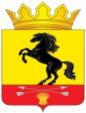                    АДМИНИСТРАЦИЯ		 МУНИЦИПАЛЬНОГО ОБРАЗОВАНИЯ                       НОВОСЕРГИЕВСКИЙ  РАЙОН	         ОРЕНБУРГСКОЙ ОБЛАСТИ                  ПОСТАНОВЛЕНИЕ                      __25.01.2023____ №  __49-п____________                  п. НовосергиевкаОб утверждении нормативных затрат на оказание муниципальных услуг (работ), оказываемых (выполняемых) АУ Новосергиевского района «Центр поддержки бизнеса» на 2023 годПриложение к постановлению администрации  Новосергиевского района  от  25.01.2023       №49-п